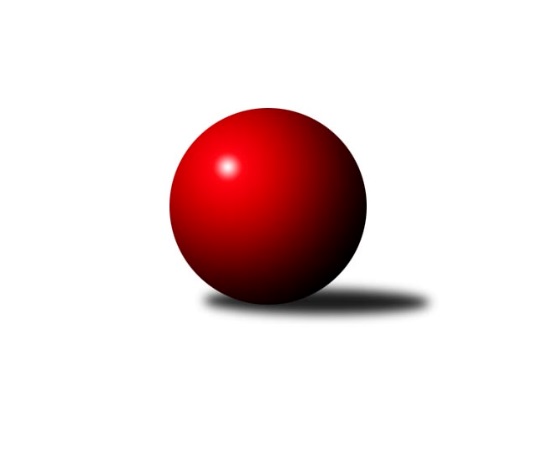 Č.16Ročník 2021/2022	8.5.2024 Jihomoravská divize 2021/2022Statistika 16. kolaTabulka družstev:		družstvo	záp	výh	rem	proh	skore	sety	průměr	body	plné	dorážka	chyby	1.	KK Vyškov B	15	13	0	2	90.0 : 30.0 	(229.5 : 130.5)	3238	26	2166	1072	24.3	2.	TJ Sokol Luhačovice	16	13	0	3	89.5 : 38.5 	(228.0 : 156.0)	3014	26	2046	968	27.4	3.	KK Vyškov C	16	11	1	4	74.5 : 53.5 	(204.5 : 179.5)	3067	23	2071	996	37.3	4.	TJ Bojkovice Krons	15	10	0	5	67.0 : 53.0 	(190.0 : 170.0)	2991	20	2033	958	35.1	5.	SK Baník Ratíškovice A	16	10	0	6	71.0 : 57.0 	(195.5 : 188.5)	3075	20	2088	987	41.3	6.	KK Jiskra Čejkovice	16	9	1	6	71.0 : 57.0 	(204.5 : 179.5)	3097	19	2093	1004	32.4	7.	KC Zlín B	16	8	0	8	71.0 : 57.0 	(194.5 : 189.5)	3071	16	2085	986	36.4	8.	SK Baník Ratíškovice B	16	7	0	9	56.0 : 72.0 	(178.5 : 205.5)	3022	14	2062	960	37.5	9.	TJ Sokol Mistřín B	16	6	2	8	54.0 : 74.0 	(184.5 : 199.5)	3137	14	2133	1003	38.7	10.	TJ Jiskra Otrokovice	16	5	2	9	54.0 : 74.0 	(177.5 : 206.5)	3025	12	2053	972	43.8	11.	KK Slovan Rosice B	15	5	1	9	51.0 : 69.0 	(170.5 : 189.5)	3000	11	2055	945	40.6	12.	KK Blansko B	15	4	0	11	46.5 : 73.5 	(155.5 : 204.5)	2996	8	2051	945	41.5	13.	KK Réna Ivančice	16	3	0	13	45.5 : 82.5 	(171.5 : 212.5)	3049	6	2097	952	42.1	14.	SKK Dubňany B	16	2	1	13	39.0 : 89.0 	(155.5 : 228.5)	3037	5*	2085	952	52.1Tabulka doma:		družstvo	záp	výh	rem	proh	skore	sety	průměr	body	maximum	minimum	1.	TJ Sokol Luhačovice	8	7	0	1	45.5 : 18.5 	(121.5 : 70.5)	3302	14	3385	3207	2.	KK Vyškov B	8	6	0	2	48.0 : 16.0 	(123.0 : 69.0)	3282	12	3389	3168	3.	SK Baník Ratíškovice A	8	6	0	2	39.5 : 24.5 	(109.5 : 82.5)	3185	12	3254	3130	4.	KK Vyškov C	8	6	0	2	37.5 : 26.5 	(101.5 : 90.5)	3148	12	3209	3112	5.	TJ Bojkovice Krons	7	5	0	2	32.0 : 24.0 	(90.0 : 78.0)	2743	10	2802	2689	6.	KC Zlín B	8	5	0	3	41.0 : 23.0 	(108.0 : 84.0)	3289	10	3310	3260	7.	KK Jiskra Čejkovice	8	5	0	3	37.0 : 27.0 	(104.5 : 87.5)	2669	10	2774	2586	8.	TJ Sokol Mistřín B	8	4	2	2	34.0 : 30.0 	(99.0 : 93.0)	3269	10	3352	3173	9.	TJ Jiskra Otrokovice	8	4	1	3	35.0 : 29.0 	(102.5 : 89.5)	3226	9	3277	3124	10.	SK Baník Ratíškovice B	8	4	0	4	30.0 : 34.0 	(95.0 : 97.0)	3153	8	3269	3046	11.	KK Blansko B	8	3	0	5	29.0 : 35.0 	(87.5 : 104.5)	3190	6	3260	3096	12.	KK Slovan Rosice B	8	3	0	5	27.0 : 37.0 	(95.5 : 96.5)	3219	6	3339	3124	13.	KK Réna Ivančice	8	2	0	6	25.0 : 39.0 	(98.0 : 94.0)	2485	4	2565	2395	14.	SKK Dubňany B	7	1	1	5	19.0 : 37.0 	(75.0 : 93.0)	2978	3*	3130	2593Tabulka venku:		družstvo	záp	výh	rem	proh	skore	sety	průměr	body	maximum	minimum	1.	KK Vyškov B	7	7	0	0	42.0 : 14.0 	(106.5 : 61.5)	3240	14	3410	2556	2.	TJ Sokol Luhačovice	8	6	0	2	44.0 : 20.0 	(106.5 : 85.5)	2973	12	3329	2485	3.	KK Vyškov C	8	5	1	2	37.0 : 27.0 	(103.0 : 89.0)	3057	11	3310	2558	4.	TJ Bojkovice Krons	8	5	0	3	35.0 : 29.0 	(100.0 : 92.0)	3026	10	3342	2453	5.	KK Jiskra Čejkovice	8	4	1	3	34.0 : 30.0 	(100.0 : 92.0)	3151	9	3366	2543	6.	SK Baník Ratíškovice A	8	4	0	4	31.5 : 32.5 	(86.0 : 106.0)	3059	8	3337	2558	7.	KC Zlín B	8	3	0	5	30.0 : 34.0 	(86.5 : 105.5)	3044	6	3263	2478	8.	SK Baník Ratíškovice B	8	3	0	5	26.0 : 38.0 	(83.5 : 108.5)	3027	6	3313	2572	9.	KK Slovan Rosice B	7	2	1	4	24.0 : 32.0 	(75.0 : 93.0)	2969	5	3199	2484	10.	TJ Sokol Mistřín B	8	2	0	6	20.0 : 44.0 	(85.5 : 106.5)	3115	4	3275	2638	11.	TJ Jiskra Otrokovice	8	1	1	6	19.0 : 45.0 	(75.0 : 117.0)	2999	3	3310	2420	12.	KK Blansko B	7	1	0	6	17.5 : 38.5 	(68.0 : 100.0)	2968	2	3246	2558	13.	KK Réna Ivančice	8	1	0	7	20.5 : 43.5 	(73.5 : 118.5)	3129	2	3195	3009	14.	SKK Dubňany B	9	1	0	8	20.0 : 52.0 	(80.5 : 135.5)	3045	2	3310	2643Tabulka podzimní části:		družstvo	záp	výh	rem	proh	skore	sety	průměr	body	doma	venku	1.	TJ Sokol Luhačovice	14	13	0	1	85.5 : 26.5 	(207.0 : 129.0)	3090	26 	7 	0 	0 	6 	0 	1	2.	KK Vyškov B	14	12	0	2	84.0 : 28.0 	(214.5 : 121.5)	3239	24 	5 	0 	2 	7 	0 	0	3.	KK Vyškov C	14	10	0	4	64.5 : 47.5 	(175.0 : 161.0)	3037	20 	5 	0 	2 	5 	0 	2	4.	TJ Bojkovice Krons	14	10	0	4	64.0 : 48.0 	(179.0 : 157.0)	2960	20 	5 	0 	2 	5 	0 	2	5.	SK Baník Ratíškovice A	14	9	0	5	61.0 : 51.0 	(170.5 : 165.5)	3038	18 	6 	0 	1 	3 	0 	4	6.	KK Jiskra Čejkovice	14	8	1	5	60.0 : 52.0 	(177.0 : 159.0)	3084	17 	4 	0 	3 	4 	1 	2	7.	SK Baník Ratíškovice B	14	7	0	7	53.0 : 59.0 	(157.5 : 178.5)	3096	14 	4 	0 	3 	3 	0 	4	8.	KC Zlín B	14	6	0	8	61.0 : 51.0 	(170.5 : 165.5)	3060	12 	4 	0 	3 	2 	0 	5	9.	TJ Jiskra Otrokovice	14	5	1	8	48.0 : 64.0 	(158.0 : 178.0)	2988	11 	4 	0 	3 	1 	1 	5	10.	TJ Sokol Mistřín B	14	4	2	8	43.0 : 69.0 	(160.0 : 176.0)	3131	10 	3 	2 	2 	1 	0 	6	11.	KK Slovan Rosice B	14	4	1	9	46.0 : 66.0 	(157.5 : 178.5)	3000	9 	2 	0 	5 	2 	1 	4	12.	KK Blansko B	14	3	0	11	39.5 : 72.5 	(140.5 : 195.5)	2995	6 	2 	0 	5 	1 	0 	6	13.	SKK Dubňany B	14	2	1	11	36.0 : 76.0 	(137.5 : 198.5)	3027	5* 	1 	1 	5 	1 	0 	6	14.	KK Réna Ivančice	14	2	0	12	38.5 : 73.5 	(147.5 : 188.5)	3053	4 	1 	0 	6 	1 	0 	6Tabulka jarní části:		družstvo	záp	výh	rem	proh	skore	sety	průměr	body	doma	venku	1.	TJ Sokol Mistřín B	2	2	0	0	11.0 : 5.0 	(24.5 : 23.5)	3279	4 	1 	0 	0 	1 	0 	0 	2.	KC Zlín B	2	2	0	0	10.0 : 6.0 	(24.0 : 24.0)	3233	4 	1 	0 	0 	1 	0 	0 	3.	KK Vyškov C	2	1	1	0	10.0 : 6.0 	(29.5 : 18.5)	3232	3 	1 	0 	0 	0 	1 	0 	4.	KK Blansko B	1	1	0	0	7.0 : 1.0 	(15.0 : 9.0)	3233	2 	1 	0 	0 	0 	0 	0 	5.	KK Vyškov B	1	1	0	0	6.0 : 2.0 	(15.0 : 9.0)	3181	2 	1 	0 	0 	0 	0 	0 	6.	KK Slovan Rosice B	1	1	0	0	5.0 : 3.0 	(13.0 : 11.0)	3252	2 	1 	0 	0 	0 	0 	0 	7.	KK Jiskra Čejkovice	2	1	0	1	11.0 : 5.0 	(27.5 : 20.5)	2979	2 	1 	0 	0 	0 	0 	1 	8.	SK Baník Ratíškovice A	2	1	0	1	10.0 : 6.0 	(25.0 : 23.0)	3247	2 	0 	0 	1 	1 	0 	0 	9.	KK Réna Ivančice	2	1	0	1	7.0 : 9.0 	(24.0 : 24.0)	2787	2 	1 	0 	0 	0 	0 	1 	10.	TJ Jiskra Otrokovice	2	0	1	1	6.0 : 10.0 	(19.5 : 28.5)	3286	1 	0 	1 	0 	0 	0 	1 	11.	TJ Bojkovice Krons	1	0	0	1	3.0 : 5.0 	(11.0 : 13.0)	3205	0 	0 	0 	0 	0 	0 	1 	12.	TJ Sokol Luhačovice	2	0	0	2	4.0 : 12.0 	(21.0 : 27.0)	2876	0 	0 	0 	1 	0 	0 	1 	13.	SK Baník Ratíškovice B	2	0	0	2	3.0 : 13.0 	(21.0 : 27.0)	2876	0 	0 	0 	1 	0 	0 	1 	14.	SKK Dubňany B	2	0	0	2	3.0 : 13.0 	(18.0 : 30.0)	3050	0 	0 	0 	0 	0 	0 	2 Zisk bodů pro družstvo:		jméno hráče	družstvo	body	zápasy	v %	dílčí body	sety	v %	1.	Petr Polepil 	KC Zlín B 	15	/	16	(94%)	46.5	/	64	(73%)	2.	Jiří Trávníček 	KK Vyškov B 	14	/	14	(100%)	42	/	56	(75%)	3.	Miroslav Hvozdenský 	TJ Sokol Luhačovice 	14	/	16	(88%)	45	/	64	(70%)	4.	Tomáš Molek 	TJ Sokol Luhačovice 	13	/	15	(87%)	47.5	/	60	(79%)	5.	Tomáš Stávek 	KK Jiskra Čejkovice 	12	/	15	(80%)	43	/	60	(72%)	6.	Filip Vrzala 	KC Zlín B 	12	/	15	(80%)	33	/	60	(55%)	7.	Dominik Schüller 	SK Baník Ratíškovice A 	12	/	16	(75%)	41	/	64	(64%)	8.	Tomáš Buršík 	KK Réna Ivančice  	12	/	16	(75%)	39.5	/	64	(62%)	9.	Vratislav Kunc 	TJ Sokol Luhačovice 	11	/	13	(85%)	37	/	52	(71%)	10.	Jiří Konečný 	TJ Sokol Luhačovice 	11	/	14	(79%)	32	/	56	(57%)	11.	Jan Lahuta 	TJ Bojkovice Krons 	11	/	15	(73%)	41	/	60	(68%)	12.	Jakub Pekárek 	TJ Bojkovice Krons 	10	/	12	(83%)	36	/	48	(75%)	13.	Tomáš Procházka 	KK Vyškov B 	10	/	13	(77%)	40.5	/	52	(78%)	14.	Michal Klvaňa 	KK Slovan Rosice B 	10	/	13	(77%)	35.5	/	52	(68%)	15.	Robert Mondřík 	KK Vyškov B 	10	/	13	(77%)	35	/	52	(67%)	16.	Miloslav Krejčí 	KK Vyškov C 	10	/	14	(71%)	29	/	56	(52%)	17.	Pavel Vymazal 	KK Vyškov B 	10	/	15	(67%)	38.5	/	60	(64%)	18.	Jaroslav Mošať 	KK Réna Ivančice  	10	/	15	(67%)	37	/	60	(62%)	19.	Tereza Divílková 	TJ Jiskra Otrokovice 	10	/	15	(67%)	35	/	60	(58%)	20.	Vít Svoboda 	KK Jiskra Čejkovice 	10	/	15	(67%)	35	/	60	(58%)	21.	Viktor Výleta 	SK Baník Ratíškovice A 	10	/	15	(67%)	33.5	/	60	(56%)	22.	Tomáš Koplík ml.	SK Baník Ratíškovice A 	10	/	16	(63%)	38.5	/	64	(60%)	23.	Petr Streubel 	KK Slovan Rosice B 	9	/	10	(90%)	31	/	40	(78%)	24.	Michael Divílek ml.	TJ Jiskra Otrokovice 	9	/	12	(75%)	31	/	48	(65%)	25.	Jan Večerka 	KK Vyškov B 	9	/	13	(69%)	27	/	52	(52%)	26.	Břetislav Láník 	KK Vyškov C 	9	/	15	(60%)	37	/	60	(62%)	27.	Zdeněk Bachňák 	KC Zlín B 	9	/	15	(60%)	31	/	60	(52%)	28.	Petr Bařinka 	TJ Bojkovice Krons 	9	/	15	(60%)	30	/	60	(50%)	29.	Ladislav Novotný 	KK Blansko B 	8.5	/	14	(61%)	34	/	56	(61%)	30.	Ludvík Vaněk 	KK Jiskra Čejkovice 	8	/	13	(62%)	30	/	52	(58%)	31.	Josef Něnička 	SK Baník Ratíškovice B 	8	/	15	(53%)	36	/	60	(60%)	32.	Pavel Zaremba 	KK Vyškov C 	8	/	15	(53%)	33.5	/	60	(56%)	33.	Ladislav Teplík 	SKK Dubňany B 	8	/	15	(53%)	27.5	/	60	(46%)	34.	Miroslav Flek 	KK Blansko B 	8	/	15	(53%)	26.5	/	60	(44%)	35.	Petr Matuška 	KK Vyškov C 	7.5	/	12	(63%)	28.5	/	48	(59%)	36.	Tomáš Mráka 	SK Baník Ratíškovice B 	7	/	8	(88%)	19.5	/	32	(61%)	37.	Petr Valášek 	TJ Sokol Mistřín B 	7	/	13	(54%)	31.5	/	52	(61%)	38.	Jiří Zapletal 	KK Blansko B 	7	/	14	(50%)	26.5	/	56	(47%)	39.	Petr Málek 	TJ Sokol Mistřín B 	7	/	14	(50%)	22	/	56	(39%)	40.	Karel Máčalík 	TJ Sokol Luhačovice 	7	/	15	(47%)	27.5	/	60	(46%)	41.	Zdeněk Kratochvíla 	SKK Dubňany B 	7	/	15	(47%)	26.5	/	60	(44%)	42.	Jaroslav Šerák 	SK Baník Ratíškovice A 	7	/	16	(44%)	33	/	64	(52%)	43.	Petr Večerka 	KK Vyškov C 	7	/	16	(44%)	30	/	64	(47%)	44.	Zbyněk Bábíček 	TJ Sokol Mistřín B 	7	/	16	(44%)	28.5	/	64	(45%)	45.	Tomáš Čech 	KK Réna Ivančice  	6.5	/	11	(59%)	23	/	44	(52%)	46.	Miroslav Ptáček 	KK Slovan Rosice B 	6.5	/	14	(46%)	32.5	/	56	(58%)	47.	Jiří Kafka 	TJ Bojkovice Krons 	6	/	9	(67%)	21	/	36	(58%)	48.	Radek Horák 	TJ Sokol Mistřín B 	6	/	11	(55%)	27.5	/	44	(63%)	49.	Tomáš Jelínek 	KK Vyškov C 	6	/	12	(50%)	23.5	/	48	(49%)	50.	Radek Michna 	KK Jiskra Čejkovice 	6	/	12	(50%)	23	/	48	(48%)	51.	Martin Polepil 	KC Zlín B 	6	/	12	(50%)	22	/	48	(46%)	52.	Luděk Vacenovský 	SK Baník Ratíškovice B 	6	/	13	(46%)	26.5	/	52	(51%)	53.	Martin Komosný 	KK Jiskra Čejkovice 	6	/	14	(43%)	31	/	56	(55%)	54.	Josef Kotlán 	KK Blansko B 	6	/	14	(43%)	23.5	/	56	(42%)	55.	Radovan Kadlec 	SK Baník Ratíškovice B 	6	/	16	(38%)	30.5	/	64	(48%)	56.	Jakub Süsz 	TJ Jiskra Otrokovice 	5	/	7	(71%)	15.5	/	28	(55%)	57.	Jiří Gach 	TJ Jiskra Otrokovice 	5	/	10	(50%)	21	/	40	(53%)	58.	Eliška Novotná 	TJ Jiskra Otrokovice 	5	/	12	(42%)	19.5	/	48	(41%)	59.	Zdeněk Škrobák 	KK Jiskra Čejkovice 	5	/	14	(36%)	21.5	/	56	(38%)	60.	Zdeněk Jurkovič 	SKK Dubňany B 	5	/	15	(33%)	26.5	/	60	(44%)	61.	Eliška Fialová 	SK Baník Ratíškovice A 	4.5	/	13	(35%)	21.5	/	52	(41%)	62.	Petr Mňačko 	KC Zlín B 	4	/	5	(80%)	13	/	20	(65%)	63.	Magda Winterová 	KK Slovan Rosice B 	4	/	6	(67%)	13.5	/	24	(56%)	64.	Vladimír Crhonek 	KK Vyškov C 	4	/	6	(67%)	12.5	/	24	(52%)	65.	Michaela Varmužová 	TJ Sokol Mistřín B 	4	/	7	(57%)	16.5	/	28	(59%)	66.	Kamil Bednář 	KK Vyškov B 	4	/	8	(50%)	17	/	32	(53%)	67.	Radek Kříž 	SK Baník Ratíškovice B 	4	/	8	(50%)	13.5	/	32	(42%)	68.	Adam Kalina 	TJ Bojkovice Krons 	4	/	9	(44%)	19.5	/	36	(54%)	69.	Tomáš Vejmola 	KK Vyškov B 	4	/	10	(40%)	19.5	/	40	(49%)	70.	Libor Slezák 	TJ Sokol Luhačovice 	4	/	11	(36%)	22.5	/	44	(51%)	71.	Jaroslav Bařina 	KK Jiskra Čejkovice 	4	/	11	(36%)	19	/	44	(43%)	72.	Luděk Kolář 	KK Réna Ivančice  	4	/	12	(33%)	17	/	48	(35%)	73.	Milan Peťovský 	TJ Sokol Mistřín B 	4	/	13	(31%)	18.5	/	52	(36%)	74.	Petr Jonášek 	TJ Jiskra Otrokovice 	4	/	14	(29%)	24	/	56	(43%)	75.	Jan Blahůšek 	SKK Dubňany B 	4	/	14	(29%)	18.5	/	56	(33%)	76.	Jaroslav Smrž 	KK Slovan Rosice B 	4	/	15	(27%)	19.5	/	60	(33%)	77.	Petr Kudláček 	TJ Sokol Luhačovice 	3.5	/	8	(44%)	12.5	/	32	(39%)	78.	Marta Beranová 	SK Baník Ratíškovice B 	3	/	3	(100%)	9	/	12	(75%)	79.	Pavel Kubálek 	KC Zlín B 	3	/	4	(75%)	10	/	16	(63%)	80.	Zdeněk Helešic 	SK Baník Ratíškovice B 	3	/	4	(75%)	9.5	/	16	(59%)	81.	Lumír Navrátil 	TJ Bojkovice Krons 	3	/	5	(60%)	11	/	20	(55%)	82.	Karel Kolařík 	KK Blansko B 	3	/	6	(50%)	8.5	/	24	(35%)	83.	Marie Kobylková 	SK Baník Ratíškovice A 	3	/	7	(43%)	11.5	/	28	(41%)	84.	Martin Mačák 	SKK Dubňany B 	3	/	9	(33%)	15	/	36	(42%)	85.	Zdeněk Šeděnka 	KC Zlín B 	3	/	9	(33%)	13	/	36	(36%)	86.	Jakub Lahuta 	TJ Bojkovice Krons 	3	/	10	(30%)	14	/	40	(35%)	87.	Jakub Cizler 	TJ Sokol Mistřín B 	3	/	11	(27%)	24	/	44	(55%)	88.	Stanislav Herka 	SKK Dubňany B 	3	/	11	(27%)	20	/	44	(45%)	89.	Miroslav Polášek 	KC Zlín B 	3	/	11	(27%)	17	/	44	(39%)	90.	Eduard Kremláček 	KK Réna Ivančice  	3	/	12	(25%)	17	/	48	(35%)	91.	Michael Divílek st.	TJ Jiskra Otrokovice 	3	/	13	(23%)	15	/	52	(29%)	92.	Karel Plaga 	KK Slovan Rosice B 	2.5	/	12	(21%)	17.5	/	48	(36%)	93.	Tomáš Řihánek 	KK Réna Ivančice  	2	/	3	(67%)	8	/	12	(67%)	94.	Michal Veselý 	SKK Dubňany B 	2	/	3	(67%)	8	/	12	(67%)	95.	Zdeněk Sedláček 	TJ Sokol Mistřín B 	2	/	5	(40%)	10	/	20	(50%)	96.	Vít Janáček 	KK Blansko B 	2	/	7	(29%)	12	/	28	(43%)	97.	Pavel Harenčák 	KK Réna Ivančice  	2	/	9	(22%)	13	/	36	(36%)	98.	Petr Špatný 	KK Slovan Rosice B 	2	/	9	(22%)	11	/	36	(31%)	99.	Ladislav Musil 	KK Blansko B 	2	/	10	(20%)	12.5	/	40	(31%)	100.	Pavel Slavík 	SK Baník Ratíškovice B 	2	/	11	(18%)	13.5	/	44	(31%)	101.	Michal Zdražil 	SK Baník Ratíškovice B 	2	/	11	(18%)	13.5	/	44	(31%)	102.	Kristýna Košuličová 	SK Baník Ratíškovice A 	1.5	/	3	(50%)	6	/	12	(50%)	103.	Josef Michálek 	KK Vyškov C 	1	/	1	(100%)	3	/	4	(75%)	104.	Milan Ryšánek 	KK Vyškov C 	1	/	1	(100%)	3	/	4	(75%)	105.	Jana Kovářová 	KK Vyškov B 	1	/	1	(100%)	3	/	4	(75%)	106.	Eduard Varga 	KK Vyškov B 	1	/	1	(100%)	2	/	4	(50%)	107.	Samuel Kliment 	KC Zlín B 	1	/	2	(50%)	4	/	8	(50%)	108.	Aleš Jurkovič 	SKK Dubňany B 	1	/	2	(50%)	3	/	8	(38%)	109.	Jana Kurialová 	KK Vyškov C 	1	/	2	(50%)	3	/	8	(38%)	110.	Jan Kotouč 	KK Blansko B 	1	/	3	(33%)	4	/	12	(33%)	111.	Jakub Sabák 	TJ Jiskra Otrokovice 	1	/	7	(14%)	12.5	/	28	(45%)	112.	Ľubomír Kalakaj 	KK Slovan Rosice B 	1	/	7	(14%)	4.5	/	28	(16%)	113.	David Hanke 	TJ Bojkovice Krons 	0	/	1	(0%)	2	/	4	(50%)	114.	Marek Dostál 	SKK Dubňany B 	0	/	1	(0%)	1.5	/	4	(38%)	115.	Milana Alánová 	KK Vyškov C 	0	/	1	(0%)	1.5	/	4	(38%)	116.	Jaromír Čanda 	TJ Sokol Luhačovice 	0	/	1	(0%)	1	/	4	(25%)	117.	Tomáš Matlach 	KC Zlín B 	0	/	1	(0%)	1	/	4	(25%)	118.	Adam Šoltés 	KK Slovan Rosice B 	0	/	1	(0%)	1	/	4	(25%)	119.	Václav Luža 	TJ Sokol Mistřín B 	0	/	1	(0%)	1	/	4	(25%)	120.	Michal Kratochvíla 	SKK Dubňany B 	0	/	1	(0%)	0	/	4	(0%)	121.	Naděžda Musilová 	KK Blansko B 	0	/	1	(0%)	0	/	4	(0%)	122.	Hana Majzlíková 	KK Jiskra Čejkovice 	0	/	1	(0%)	0	/	4	(0%)	123.	Milan Žáček 	TJ Sokol Luhačovice 	0	/	1	(0%)	0	/	4	(0%)	124.	Tereza Vidlářová 	KK Vyškov C 	0	/	1	(0%)	0	/	4	(0%)	125.	František Fialka 	SKK Dubňany B 	0	/	1	(0%)	0	/	4	(0%)	126.	Jiří Martinů 	TJ Sokol Luhačovice 	0	/	2	(0%)	3	/	8	(38%)	127.	Václav Podéšť 	SK Baník Ratíškovice A 	0	/	2	(0%)	3	/	8	(38%)	128.	Tomáš Koplík st.	SK Baník Ratíškovice A 	0	/	2	(0%)	2	/	8	(25%)	129.	Pavel Antoš 	SKK Dubňany B 	0	/	2	(0%)	2	/	8	(25%)	130.	Dagmar Opluštilová 	SK Baník Ratíškovice A 	0	/	2	(0%)	2	/	8	(25%)	131.	Jana Mačudová 	SK Baník Ratíškovice B 	0	/	2	(0%)	1	/	8	(13%)	132.	Kamil Ondroušek 	KK Slovan Rosice B 	0	/	3	(0%)	4.5	/	12	(38%)	133.	Zbyněk Cizler 	TJ Sokol Mistřín B 	0	/	3	(0%)	4	/	12	(33%)	134.	Jarmila Bábíčková 	SK Baník Ratíškovice A 	0	/	3	(0%)	1.5	/	12	(13%)	135.	Martin Hradský 	TJ Bojkovice Krons 	0	/	4	(0%)	5	/	16	(31%)	136.	Jan Kremláček 	KK Réna Ivančice  	0	/	4	(0%)	5	/	16	(31%)	137.	Lenka Menšíková 	TJ Bojkovice Krons 	0	/	4	(0%)	3.5	/	16	(22%)	138.	Teofil Hasák 	TJ Jiskra Otrokovice 	0	/	4	(0%)	3	/	16	(19%)	139.	Martin Koutný 	SKK Dubňany B 	0	/	4	(0%)	2	/	16	(13%)	140.	Miroslav Nemrava 	KK Réna Ivančice  	0	/	5	(0%)	4.5	/	20	(23%)	141.	Karel Šustek 	KK Réna Ivančice  	0	/	6	(0%)	6.5	/	24	(27%)Průměry na kuželnách:		kuželna	průměr	plné	dorážka	chyby	výkon na hráče	1.	TJ Sokol Mistřín, 1-4	3270	2200	1070	36.9	(545.1)	2.	KC Zlín, 1-4	3258	2201	1056	39.2	(543.0)	3.	TJ Sokol Luhačovice, 1-4	3253	2186	1066	27.3	(542.2)	4.	Otrokovice, 1-4	3219	2190	1028	43.3	(536.5)	5.	KK Slovan Rosice, 1-4	3215	2189	1026	40.1	(536.0)	6.	KK Blansko, 1-6	3215	2183	1032	38.8	(535.9)	7.	Ratíškovice, 1-4	3166	2142	1023	38.5	(527.8)	8.	KK Vyškov, 1-4	3156	2134	1021	37.6	(526.1)	9.	Dubňany, 1-4	3055	2094	960	49.3	(509.2)	10.	TJ Bojkovice Krons, 1-2	2738	1883	854	30.7	(456.4)	11.	KK Jiskra Čejkovice, 1-2	2632	1806	826	37.1	(438.8)	12.	KK Réna Ivančice, 1-2	2491	1723	768	36.6	(415.2)Nejlepší výkony na kuželnách:TJ Sokol Mistřín, 1-4KK Jiskra Čejkovice	3366	7. kolo	Michael Divílek ml.	TJ Jiskra Otrokovice	649	16. koloTJ Sokol Mistřín B	3352	16. kolo	Petr Valášek 	TJ Sokol Mistřín B	590	14. koloTJ Sokol Mistřín B	3331	7. kolo	Tomáš Stávek 	KK Jiskra Čejkovice	587	7. koloTJ Sokol Mistřín B	3325	14. kolo	Radek Horák 	TJ Sokol Mistřín B	586	16. koloSK Baník Ratíškovice B	3313	2. kolo	Milan Peťovský 	TJ Sokol Mistřín B	583	11. koloTJ Jiskra Otrokovice	3310	16. kolo	Josef Něnička 	SK Baník Ratíškovice B	582	2. koloSKK Dubňany B	3310	4. kolo	Michaela Varmužová 	TJ Sokol Mistřín B	582	7. koloTJ Sokol Mistřín B	3283	6. kolo	Zbyněk Bábíček 	TJ Sokol Mistřín B	580	14. koloTJ Sokol Mistřín B	3265	9. kolo	Tomáš Buršík 	KK Réna Ivančice 	579	9. koloKC Zlín B	3263	14. kolo	Radek Horák 	TJ Sokol Mistřín B	576	7. koloKC Zlín, 1-4KK Vyškov B	3369	7. kolo	Pavel Vymazal 	KK Vyškov B	607	7. koloTJ Bojkovice Krons	3342	5. kolo	Pavel Kubálek 	KC Zlín B	602	15. koloKC Zlín B	3310	1. kolo	Zdeněk Šeděnka 	KC Zlín B	595	10. koloKC Zlín B	3309	15. kolo	Jakub Pekárek 	TJ Bojkovice Krons	592	5. koloKC Zlín B	3306	10. kolo	Petr Polepil 	KC Zlín B	587	7. koloKC Zlín B	3294	7. kolo	Pavel Kubálek 	KC Zlín B	583	5. koloKC Zlín B	3294	5. kolo	Jan Lahuta 	TJ Bojkovice Krons	580	5. koloKC Zlín B	3280	3. kolo	Tomáš Stávek 	KK Jiskra Čejkovice	577	15. koloTJ Sokol Mistřín B	3275	1. kolo	Tomáš Procházka 	KK Vyškov B	577	7. koloKK Vyškov C	3263	13. kolo	Samuel Kliment 	KC Zlín B	574	5. koloTJ Sokol Luhačovice, 1-4TJ Sokol Luhačovice	3385	13. kolo	Tomáš Molek 	TJ Sokol Luhačovice	614	3. koloTJ Sokol Luhačovice	3375	3. kolo	Tomáš Molek 	TJ Sokol Luhačovice	604	13. koloSK Baník Ratíškovice A	3337	15. kolo	Miroslav Hvozdenský 	TJ Sokol Luhačovice	598	3. koloTJ Sokol Luhačovice	3331	5. kolo	Michael Divílek ml.	TJ Jiskra Otrokovice	590	10. koloTJ Sokol Luhačovice	3324	10. kolo	Viktor Výleta 	SK Baník Ratíškovice A	590	15. koloTJ Sokol Luhačovice	3314	8. kolo	Jaroslav Šerák 	SK Baník Ratíškovice A	584	15. koloTJ Sokol Luhačovice	3266	15. kolo	Miroslav Hvozdenský 	TJ Sokol Luhačovice	581	13. koloTJ Sokol Mistřín B	3246	13. kolo	Tomáš Molek 	TJ Sokol Luhačovice	581	5. koloKC Zlín B	3226	8. kolo	Vratislav Kunc 	TJ Sokol Luhačovice	580	5. koloTJ Sokol Luhačovice	3215	1. kolo	Tomáš Molek 	TJ Sokol Luhačovice	579	8. koloOtrokovice, 1-4KK Vyškov B	3318	9. kolo	Jakub Süsz 	TJ Jiskra Otrokovice	604	9. koloKK Vyškov C	3310	15. kolo	Ladislav Novotný 	KK Blansko B	603	13. koloSK Baník Ratíškovice A	3299	5. kolo	Pavel Zaremba 	KK Vyškov C	601	15. koloTJ Jiskra Otrokovice	3277	11. kolo	Michael Divílek ml.	TJ Jiskra Otrokovice	600	1. koloTJ Jiskra Otrokovice	3262	15. kolo	Jakub Süsz 	TJ Jiskra Otrokovice	597	15. koloTJ Jiskra Otrokovice	3261	5. kolo	Petr Polepil 	KC Zlín B	595	11. koloTJ Sokol Mistřín B	3260	3. kolo	Tereza Divílková 	TJ Jiskra Otrokovice	589	1. koloTJ Jiskra Otrokovice	3251	9. kolo	Tereza Divílková 	TJ Jiskra Otrokovice	583	7. koloTJ Jiskra Otrokovice	3230	7. kolo	Petr Jonášek 	TJ Jiskra Otrokovice	583	11. koloKC Zlín B	3220	11. kolo	Dominik Schüller 	SK Baník Ratíškovice A	582	5. koloKK Slovan Rosice, 1-4KK Vyškov B	3380	4. kolo	Petr Streubel 	KK Slovan Rosice B	614	10. koloKK Slovan Rosice B	3339	4. kolo	Michal Klvaňa 	KK Slovan Rosice B	600	8. koloKK Slovan Rosice B	3327	16. kolo	Tomáš Procházka 	KK Vyškov B	595	4. koloKK Jiskra Čejkovice	3304	12. kolo	Petr Streubel 	KK Slovan Rosice B	593	4. koloKK Slovan Rosice B	3259	10. kolo	Petr Streubel 	KK Slovan Rosice B	592	1. koloKK Slovan Rosice B	3252	15. kolo	Petr Streubel 	KK Slovan Rosice B	590	8. koloKK Slovan Rosice B	3230	6. kolo	Petr Jonášek 	TJ Jiskra Otrokovice	584	8. koloTJ Jiskra Otrokovice	3219	8. kolo	Vít Svoboda 	KK Jiskra Čejkovice	579	12. koloKK Slovan Rosice B	3208	8. kolo	Jaroslav Smrž 	KK Slovan Rosice B	579	16. koloTJ Bojkovice Krons	3205	15. kolo	Markéta Hrdličková 	KK Slovan Rosice B	578	16. koloKK Blansko, 1-6KK Vyškov B	3410	5. kolo	Tomáš Procházka 	KK Vyškov B	623	5. koloTJ Sokol Luhačovice	3301	7. kolo	Jakub Pekárek 	TJ Bojkovice Krons	616	1. koloSK Baník Ratíškovice B	3296	11. kolo	Pavel Vymazal 	KK Vyškov B	614	5. koloTJ Bojkovice Krons	3268	1. kolo	Tomáš Molek 	TJ Sokol Luhačovice	601	7. koloKK Blansko B	3260	9. kolo	Petr Polepil 	KC Zlín B	592	9. koloKK Blansko B	3233	15. kolo	Miroslav Hvozdenský 	TJ Sokol Luhačovice	590	7. koloKC Zlín B	3228	9. kolo	Tomáš Mráka 	SK Baník Ratíškovice B	573	11. koloKK Blansko B	3212	12. kolo	Josef Něnička 	SK Baník Ratíškovice B	572	11. koloKK Blansko B	3200	7. kolo	Miroslav Flek 	KK Blansko B	569	15. koloKK Réna Ivančice 	3195	12. kolo	Radovan Kadlec 	SK Baník Ratíškovice B	568	11. koloRatíškovice, 1-4KK Vyškov B	3346	14. kolo	Tomáš Stávek 	KK Jiskra Čejkovice	618	3. koloTJ Sokol Luhačovice	3329	9. kolo	Viktor Výleta 	SK Baník Ratíškovice A	608	8. koloSK Baník Ratíškovice B	3269	12. kolo	Jaroslav Šerák 	SK Baník Ratíškovice A	606	4. koloKK Vyškov C	3258	1. kolo	Dominik Schüller 	SK Baník Ratíškovice A	590	6. koloSK Baník Ratíškovice A	3254	10. kolo	Tomáš Koplík ml.	SK Baník Ratíškovice A	588	10. koloKK Jiskra Čejkovice	3226	3. kolo	Petr Streubel 	KK Slovan Rosice B	585	7. koloTJ Sokol Mistřín B	3206	15. kolo	Viktor Výleta 	SK Baník Ratíškovice A	584	10. koloSK Baník Ratíškovice A	3206	4. kolo	Vratislav Kunc 	TJ Sokol Luhačovice	583	9. koloSK Baník Ratíškovice A	3202	11. kolo	Miroslav Flek 	KK Blansko B	575	10. koloSK Baník Ratíškovice A	3200	8. kolo	Tomáš Procházka 	KK Vyškov B	575	14. koloKK Vyškov, 1-4KK Vyškov B	3389	10. kolo	Pavel Vymazal 	KK Vyškov B	605	10. koloKK Vyškov B	3351	8. kolo	Tomáš Procházka 	KK Vyškov B	599	8. koloKK Vyškov B	3343	1. kolo	Kamil Bednář 	KK Vyškov B	598	12. koloKK Vyškov B	3302	12. kolo	Tomáš Procházka 	KK Vyškov B	577	10. koloKK Vyškov B	3300	11. kolo	Jiří Trávníček 	KK Vyškov B	575	11. koloKK Vyškov B	3290	13. kolo	Michaela Varmužová 	TJ Sokol Mistřín B	575	12. koloTJ Bojkovice Krons	3256	3. kolo	Pavel Vymazal 	KK Vyškov B	575	3. koloTJ Sokol Luhačovice	3241	6. kolo	Robert Mondřík 	KK Vyškov B	572	1. koloKK Vyškov B	3234	3. kolo	Viktor Výleta 	SK Baník Ratíškovice A	571	1. koloKK Vyškov C	3209	11. kolo	Miloslav Krejčí 	KK Vyškov C	571	5. koloDubňany, 1-4KK Jiskra Čejkovice	3273	5. kolo	Vít Svoboda 	KK Jiskra Čejkovice	599	5. koloTJ Jiskra Otrokovice	3194	14. kolo	Tomáš Molek 	TJ Sokol Luhačovice	595	11. koloKK Vyškov C	3185	3. kolo	Tereza Divílková 	TJ Jiskra Otrokovice	575	14. koloTJ Sokol Luhačovice	3137	11. kolo	Petr Streubel 	KK Slovan Rosice B	573	9. koloKK Réna Ivančice 	3134	7. kolo	Radek Michna 	KK Jiskra Čejkovice	559	5. koloSKK Dubňany B	3130	14. kolo	Miloslav Krejčí 	KK Vyškov C	558	3. koloSKK Dubňany B	3060	3. kolo	Vladimír Crhonek 	KK Vyškov C	546	3. koloSKK Dubňany B	3049	7. kolo	Tomáš Buršík 	KK Réna Ivančice 	545	7. koloSKK Dubňany B	3040	9. kolo	Zdeněk Kratochvíla 	SKK Dubňany B	545	7. koloSKK Dubňany B	3023	11. kolo	Milan Ryšánek 	KK Vyškov C	544	3. koloTJ Bojkovice Krons, 1-2KK Vyškov B	2823	16. kolo	Petr Streubel 	KK Slovan Rosice B	517	2. koloTJ Bojkovice Krons	2805	16. kolo	Jiří Kafka 	TJ Bojkovice Krons	503	16. koloTJ Bojkovice Krons	2802	14. kolo	Jakub Pekárek 	TJ Bojkovice Krons	501	6. koloSK Baník Ratíškovice A	2798	12. kolo	Pavel Vymazal 	KK Vyškov B	501	16. koloTJ Bojkovice Krons	2776	2. kolo	Jan Lahuta 	TJ Bojkovice Krons	500	14. koloTJ Sokol Luhačovice	2773	4. kolo	Jakub Pekárek 	TJ Bojkovice Krons	499	10. koloTJ Bojkovice Krons	2769	6. kolo	Vratislav Kunc 	TJ Sokol Luhačovice	494	4. koloKK Slovan Rosice B	2741	2. kolo	Jakub Pekárek 	TJ Bojkovice Krons	489	16. koloTJ Bojkovice Krons	2730	10. kolo	Petr Bařinka 	TJ Bojkovice Krons	488	6. koloTJ Bojkovice Krons	2724	8. kolo	Tomáš Vejmola 	KK Vyškov B	485	16. koloKK Jiskra Čejkovice, 1-2KK Jiskra Čejkovice	2774	16. kolo	Michael Divílek ml.	TJ Jiskra Otrokovice	508	4. koloKK Jiskra Čejkovice	2729	9. kolo	Jakub Pekárek 	TJ Bojkovice Krons	495	11. koloKK Jiskra Čejkovice	2728	4. kolo	Vratislav Kunc 	TJ Sokol Luhačovice	490	14. koloTJ Bojkovice Krons	2712	11. kolo	Vít Svoboda 	KK Jiskra Čejkovice	483	16. koloKK Jiskra Čejkovice	2667	8. kolo	Ludvík Vaněk 	KK Jiskra Čejkovice	481	6. koloKK Jiskra Čejkovice	2654	6. kolo	Ludvík Vaněk 	KK Jiskra Čejkovice	478	14. koloTJ Sokol Luhačovice	2650	14. kolo	Vít Svoboda 	KK Jiskra Čejkovice	478	4. koloKK Jiskra Čejkovice	2616	11. kolo	Jaroslav Bařina 	KK Jiskra Čejkovice	476	8. koloKC Zlín B	2613	2. kolo	Tomáš Stávek 	KK Jiskra Čejkovice	476	16. koloKK Jiskra Čejkovice	2601	14. kolo	Ludvík Vaněk 	KK Jiskra Čejkovice	475	4. koloKK Réna Ivančice, 1-2KK Réna Ivančice 	2565	16. kolo	Tomáš Stávek 	KK Jiskra Čejkovice	480	10. koloKK Vyškov C	2558	8. kolo	Jaroslav Mošať 	KK Réna Ivančice 	472	2. koloKK Vyškov B	2556	2. kolo	Tomáš Buršík 	KK Réna Ivančice 	468	16. koloKK Réna Ivančice 	2550	8. kolo	Michael Divílek ml.	TJ Jiskra Otrokovice	462	6. koloKK Jiskra Čejkovice	2543	10. kolo	Jakub Pekárek 	TJ Bojkovice Krons	459	13. koloKK Réna Ivančice 	2504	2. kolo	Jaroslav Bařina 	KK Jiskra Čejkovice	458	10. koloTJ Sokol Luhačovice	2485	16. kolo	Jaroslav Mošať 	KK Réna Ivančice 	456	14. koloKK Slovan Rosice B	2484	14. kolo	Tomáš Buršík 	KK Réna Ivančice 	454	8. koloKC Zlín B	2478	4. kolo	Petr Polepil 	KC Zlín B	452	4. koloKK Réna Ivančice 	2474	10. kolo	Jaroslav Mošať 	KK Réna Ivančice 	451	16. koloČetnost výsledků:	8.0 : 0.0	6x	7.0 : 1.0	12x	6.5 : 1.5	2x	6.0 : 2.0	25x	5.0 : 3.0	16x	4.5 : 3.5	1x	4.0 : 4.0	5x	3.5 : 4.5	1x	3.0 : 5.0	14x	2.0 : 6.0	17x	1.5 : 6.5	1x	1.0 : 7.0	11x	0.0 : 8.0	1x